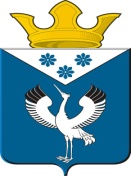 Российская ФедерацияСвердловская областьДумамуниципального образованияБаженовское сельское поселение18-е заседание 4-го созываРЕШЕНИЕот 29.11.2018 г.                                                                                                    № 73 с.БаженовскоеО внесении изменений  в квалификационные требования  для замещения должностей муниципальной службы в органах местного  самоуправления муниципального образования Баженовское сельское поселение, утвержденные Решением Думы МО Баженовское сельское поселение от 27 февраля 2017 № 3В соответствии со статьей 8 Закона Свердловской области от 29 октября 2007 года № 136-ОЗ «Об особенностях муниципальной службы на территории Свердловской области»(в редакции Закона Свердловской области от 19 июля 2018 года № 83-ОЗ),  руководствуясь Уставом Баженовского сельского поселения, Дума МО Баженовское сельское поселениеРЕШИЛА:1. Внести изменения в квалификационные требования для замещения должностей муниципальной службы в органах местного самоуправления муниципального образования Баженовское сельское поселение, утвержденные Решением Думы муниципального образования Баженовское сельское поселение от 27 февраля 2017 года № 3 (далее- квалификационные требования) следующие изменения:1.1. пункт 5 квалификационных требований для замещения должностей муниципальной службы в органах местного самоуправления муниципального образования Баженовское сельское  поселение изложить в следующей редакции:«5. Квалификационные требования к уровню профессионального образования и стажу муниципальной службы или стажу работы по специальности, направлению подготовки для замещения должностей муниципальной службы в органах местного самоуправления муниципального образования Баженовское сельское поселение, устанавливаются с учетом единства основных квалификационных требований для замещения должностей муниципальной службы и должностей государственной гражданской службы Российской Федерации и в соответствии с классификацией должностей муниципальной службы:1) высшие должности муниципальной службы - высшее образование не ниже уровня специалитета, магистратуры и стаж муниципальной службы или стаж работы по специальности, направлению подготовки не менее четырех лет;2) главные должности муниципальной службы - высшее образование не ниже уровня специалитета, магистратуры и стаж муниципальной службы или стаж работы по специальности, направлению подготовки не менее двух лет либо стаж муниципальной службы или стаж работы по специальности, направлению подготовки не менее одного года (для лиц, имеющих дипломы специалиста или магистра с отличием, в течение трех лет со дня выдачи диплома);3) ведущие и старшие должности муниципальной службы - высшее образование без предъявления требований к стажу муниципальной службы или стажу работы по специальности, направлению подготовки;4) младшие должности муниципальной службы - профессиональное образование без предъявления требований к стажу муниципальной службы или стажу работы по специальности, направлению подготовки.        В случае если должностной инструкцией муниципального служащего предусмотрены квалификационные требования к специальности, направлению подготовки, которые необходимы для замещения должности муниципальной службы, то при исчислении стажа работы по специальности, направлению подготовки в указанный стаж включаются периоды работы по этой специальности, этому направлению подготовки после получения гражданином (муниципальным служащим) документа об образовании и (или) о квалификации по указанным специальности, направлению подготовки.        В случае если должностной инструкцией муниципального служащего не предусмотрены квалификационные требования к специальности, направлению подготовки, то при исчислении стажа работы по специальности, направлению подготовки в указанный стаж включаются периоды работы гражданина (муниципального служащего), при выполнении которой получены знания и умения, необходимые для исполнения должностных обязанностей по должности муниципальной службы, после получения им документа о профессиональном образовании того уровня, который соответствует квалификационным требованиям для замещения должности муниципальной службы». 2. Настоящее  решение вступает в силу со дня официального опубликования. 3. Опубликовать настоящее решение в газете «Вести Баженовского сельского поселения» и разместить на официальном сайте Баженовского сельского поселения в сети Интернет.         4. Контроль за исполнением настоящего Решения возложить на постоянную комиссию по соблюдению законодательства и вопросам местного самоуправления (Соловьева Т.В.).Глава муниципального образованияБаженовское сельское поселение            ______________ Л.Г.Глухих